9.A - distanční výuka 16. – 20. 11. 2020Matematika:ON-LINE výuka – ÚT, ČT, PÁNásobení  LV ve složených příkladech, dělení LV.Pondělí –  test najdete na MOODL Téma 3, „test 5 – násobení lom. výrazů“ , jeho řešení odešlete do 15:00hodin.Středa – práci zadám na on-line hodiněznovu koukněte na toto video, je to příprava na novou látku NÁSOBENÍ LOM. VÝRAZŮ https://www.youtube.com/watch?v=xviPIGn--ogČeský jazyk:Plán výuky pro následující týden:pondělí - 10:40 - 11:25 - příprava na přijímací zkoušky (pokračujeme v sekci Významy a tvoření slov)úterý - 10:40 - 11:25 – mluvnice – napíšeme si test – předpona, kořen, přípona, koncovkastředa - 8:40 - 9:25 - literatura (referát si připraví Eliška a Monča, vytiskněte si pracovní list, najdete jej v příloze emailu)čtvrtek - 9:40 - 10:40 - doučování z českého jazyka (David, Kája, René, Filip, Lukáš)Sloh a část mluvnice vám v tomto týdnu opět zadám jako samostatnou práci. Vypracované pracovní postupy (ty, které jste odevzdávali tento týden na učebně) si přečteme na hodině slohu ve škole.Všechny úkoly včas najdete ve vaší Google učebně. Najdete tam samozřejmě i zápisy z on-line hodin (pro ty, kteří se z nějakého důvodu nemohou zúčastnit).Sloh - téma – popis uměleckého díla1. zápis do sešitu:Popis uměleckého díla- soustředíme se na hlavní motiv díla, popisujeme, co je v popředí, střední části a v pozadí obrazu- důležitý je celkový dojem, jak na nás dílo působíOsnova:a) úvod - název díla, autor, hlavní motivb) vlastní popis - popředí, střední část, pozadíc) závěr - celkový dojem2. učebnice s. 107/1 - do sešitu slohu napište 10 podstatných jmen a 10 přídavných jmen, které byste použili při popisu obrazu od Adolfa DietrichaVypracované úkoly odevzdejte do čtvrtka 26. listopadu.  Mluvnice - téma – odvozování, skládání, zkracování slov1. předpona, kořen, přípona, koncovka, kmen slova - společně zopakujeme a potom si napíšeme krátký test 2. učebnice s. 22/1 - společně projdeme a zapíšeme si 3. učebnice s. 23/2 písemně do školního sešitu (tvoříte slovesa v infinitivu - např. přeskočit, skočit, rozhodnout, od každé předpony 5 sloves)4. Hravá čeština s. 11/4, 12/1, 3, 4Vypracované úkoly odevzdejte prosím do čtvrtka 26. listopadu.Anglický jazyk:Homework 24. 11. – First conditional1. If I _____________ (study), I ________________ (pass) the exams.2. If the sun ______________ (shine), we ________________ (walk) into town.3. If he __________________ (have) a temperature, he _________________ (see) the doctor.4. If my friends _________________ (come), I ____________________ (be) very happy.5. If she __________________ (earn) a lot of money, she ___________________ (fly) to New York.6. If we ___________________ (travel) to London, we _____________________ (visit) the museums.7. If you ____________________ (wear) sandals in the mountains, you ___________________ (slip) on the rocks.8. If Rita ____________________ (forget) her homework, the teacher ___________________ (give) her a low mark.9. If they _____________________ (go) to the disco, they _____________________ (listen) to loud music.10. If you ____________________ (wait) a minute, I _____________________ (ask) my parents.Německý jazyk:Práci i s pokyny (příprava na opakovací test E4) najdete v učebně.Online hodina – středa 3. vyučovací hodinaTermín odevzdání sledujte v učebně.Ruský jazyk:online hodina – nenísamostatná práce zadaná v Google učebněodevzdání úkolů přes Google učebnu nejpozději v pátek do 14:00Fyzika:1. Vypracuj do sešitu z Moodle téma 5 "Pracovní list - střídavý proud, efektivní hodnota". Neposílej ke kontrole.Chemie:1. Vypracuj v Moodle téma 4 "Test" do 25. 11. do 14h.2. Vypracuj do sešitu z Moodle téma 5 "Výpočty z chemických rovnic - pracovní list". Neposílej ke kontrole.Přírodopis:!!!!!!!!!!!!!Důležité!!!!!!!!!!!!!!!!Na moje on-line hodiny přírodopisu se budete přihlašovat podle nově vytvořeného odkazu,který máte v učebně (classroom).9.A - pondělí, 11:30 - 12:159.B - čtvrtek, 9:30 - 10:151)Zápis do sešitu:2) Organogenní usazené horniny-jsou usazené horniny organického původu-vznikly nahromaděním odumřelých rostlinných a živočišných  těl, koster, schránek,….A)Vápenec-nahromaděním vápenitých schránek živočichů-převážně světlá barva-obsahuje kalcit-výroba cementu, vápna, obkladových kamenů-okolí TrutnovaB)Dolomit-podobný vápenci, barva hnědožlutá-kromě uhličitanu vápenatého (kalcit) obsahuje   uhličitan hořečnatý-v Itálii, na SlovenskuC)Rašelina-vznikla z odumřelých těl mechu rašeliníku zpravidla  od vodou bez přístupu kyslíku-v lázeňství, zahradnictví, palivoD)Hnědé uhlí-vzniklo prouhelnatěním nahromaděných zbytků jehličnanůa listnatých stromů na dně močálů bez přístupu kyslíku,za vyšší teploty a tlaku v období třetihor-palivoE)Černé uhlí-z pravěkých přesliček, kapradin a plavuní v močálech v prvohoráchpodobně jako hnědé uhlí-je starší, kvalitnější (vyšší obsah uhlíku)-palivo, chemická surovinaF)Uhlovodíky-vznikly ze zbytků planktonu (rostliny i živočichové) s bahnem bez přístupu kyslíku-plynné – zemní plyn-kapalné – ropa-pevné – asfalt2)Přečíst v učebnici - strana 30 - 32Dějepis:Ahoj devítko,online hodina proběhne v příštím týdnu v tradičním termínu, tj. ve čtvrtek 26. 11. od 12:30- na začátku hodiny si dáme rychlý opakovací kvíz ANO-NE k tématu ČSR v 20. letech, připravte si proto prosím dva lístky s nápisy ANO a NE- výše uvedené téma si pročtěte ve Vašich zápisech, kvízek si vyhodnotím !!!- následně společně dokončíme kapitolu Totalitní režimy a to tématem Komunismus - v tomto týdnu žádný kreativní úkol nebude- ve virtuální učebně naleznete odkazy na pár zajímavých dokumentů k tématu Totalitní režimy- kdo bude chtít dokumenty shlédnout v lepší kvalitě, je možné je najít např. na uloz.to - vyberte si jeden z nich a podívejte se na něj, v následujícím týdnu se o dokumentech budeme společně bavit přímo ve škole :-)Těším se na Vás v příštím týdnu :-)Zeměpis:Ahoj devítko,online hodina  zeměpisu proběhne v tradičním termínu, tj. v úterý 24. 11. od 8:40- v tomto týdnu společně dokončíme obecná témata ČR, abychom se následně již přímo ve škole vrhli společně na jednotlivé kraje ČR- referáty na první dva kraje - tj. Praha a Středočeský kraj tak budeme prezentovat již naživo přímo ve škole a to v prvním a druhém prosincovém týdnu- tématem tohoto týdne tak budou Služby a Doprava v ČR- na začátku hodiny nebudou žádné kvízy, jak si zopakujeme probraná obecná témata - zemědělství, průmysl, služby a doprava v ČR dohodneme po návratu do školy :-)- tentokrát žádný kreativní úkol- provedete pouze zápis do sešitu - TENTOKRÁT PÍŠEME RUČNĚ !!!- vyfocený zápis vložíte k úkolu ve virtuální učebně - termín odevzdání sobota 28. 11. do 20:00Hudební výchova:Vypracuj krátký referát nebo prezentaci na zadané téma a pošli do 27.11. na školní e-mail: vladimira.paulisova@zsopatovice.czTéma: Trampská píseň – folk a country ( vznik,trampská hymna,písně,skupiny)   YouTube: Legendy folku a country 1https://www.youtube.com/watch?v=com7t-dTc0gVyZ:   2. - 13. 11. 2020Doplnit pracovní list č.2, pošlu Vám do emailu, uložím do MOODLU. Odevzdání do 27.11.2020Občanská výchova:Zúčastněte se 2 online soutěží: Minisčítání a Finanční gramotnost. Více informací a návod, jak se zúčastnit, najdete v e-mailu a v google učebně.Poslední stránku v obou soutěžích vždy vyfoťte (např. pomocí klávesy printscreen) a odevzdejte v učebně do pátku 27.11.Pracovní činnosti (p. uč. Havel):zaregistrujte se prosím co nejrychleji do nově vytvořené virtuální učebnypracovat budeme formou samostatné práce, na její splnění budete mít vždy 14 dnípokyny pro samostatnou práci a termín odevzdání najdete ve virtuální učebněúkoly jsem zadával dva, první má termín vypracování do 13.11. (kdo dosud neodevzdal udělá to co nejdříve !!!!) a druhý do 27.11.Výtvarná výchova:Měříme čas v minulosti i současnosti. Nakreslete přesýpací hodiny použijte pastelky nebo tužku a formát A4. Nakreslete kapesní nebo náramkové hodinky ve stejném formátu a opět použijte pastelky, fixy nebo voskovky dle vašeho výběru. práce je zadána na měsíc listopadpo dokončení práci prosím vyfoťte a zašlete na e-mail: ivana.valaskova@zsopatovice.cz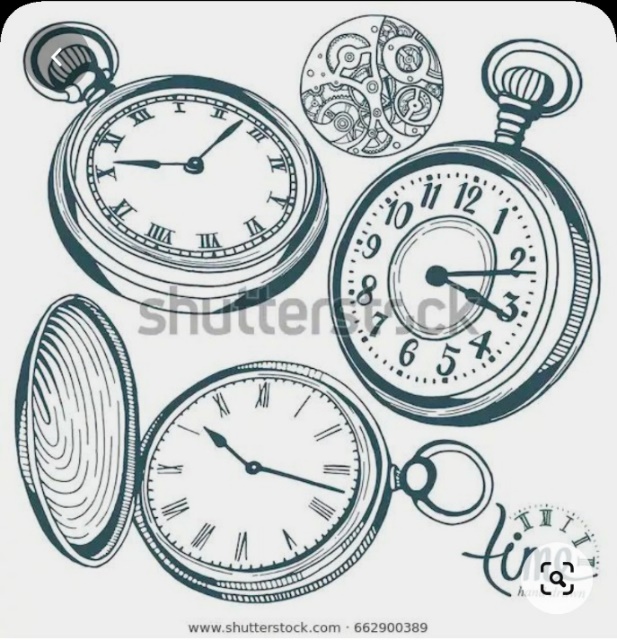 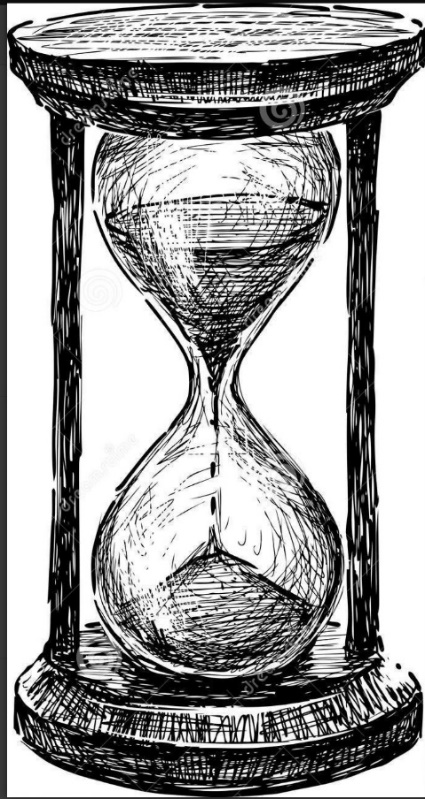 